APSTIPRINU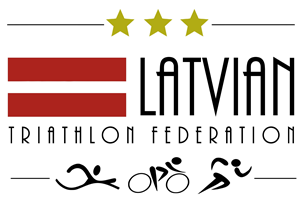 LTF prezidents__________ A. Strauss2022. gada 13. janvāris LATVIJAS TRIATLONA FEDERĀCIJAS KAUSA IZCĪŅA2022. gada sezonaNOLIKUMS1. Mērķis un uzdevumiNoteikt gada labākos sportistus katrā Latvijas Triatlona Federācijas (turpmāk LTF)  apstiprinātajā vecuma grupā, organizējot triatlona un tam radniecīgo sporta veidu – piem., akvatlons, duatlons, ziemas triatlons, krosstriatlons, akvabike, sacensību sēriju. Popularizēt triatlonu Latvijas reģionos.2. Vieta un laiksLatvijas Triatlona federācijas kausa (turpmāk LK) posmu ieskaitē ietilpst triatlona sacensības (t.sk. duatlons, akvatlons un krosa triatlons u.c.), kas iekļautas Latvijas Triatlona federācijas apstiprinātajā kalendārā. (Pielikums Nr. 1).3. Sacensību vadība un noteikumiLTF kausa izcīņu organizē LTF, sadarbībā ar sporta klubiem un pašvaldībām. Sacensības tiek rīkotas maksimāli iespējami atbilstoši Starptautiskās triatlona savienības (ITU)  noteikumiem.4. LTF kausa izcīņas dalībniekiIndividuālajā vērtējumā tiek vērtēti tikai LTF licencētie sportisti un grupas: F9, M9, F11,M11;LTF kausa ieskaitē tiek vērtēti tikai sportisti, kuri dzīvo Latvijā LK sacensībās drīkst startēt tikai licencētie sportisti, un F9,M9,F11,M11, FO un MO grupas, kurām licences nav nepieciešamas;Klubi kas ir LTF juridiskie biedri un klubi, kas nav LTF biedri, bet ir samaksājušas LTF noteikto klubu sezonas maksu (100,- EUR); LK punkti tiek skaitīti no brīža, kad biedru nauda ir ieskaitīta LTF kontā;Komandu sportisti piedalās arī LK individuālajā vērtējumā.5. Vecuma grupas un to sadalījums pa sacensībām***skatīt katru konkrēto sacensību nolikumu, vai attiecīgajās sacensībās tāda ir paredzēta** sacensību kalendārs var tikt papildināts sezonas laikā, par to informējot 30 dienas pirms konkrētajām sacensībām M60 grupas pārstāvji drīkst startēt M50 grupā, kā arī F50 grupas pārstāves drīkst startēt F40 grupā ja konkrētās sacensībās tām ir atšķirīgas distances!!! Par to lūgums sportistu, informēt konkrēto sacensību organizatoru atsevišķi. LK punktu aprēķins šajā gadījumā un apbalvošana notiks atbilstoši tai grupai, kurā sportists startē!!!6. LTF kausa izcīņas vērtēšanas sistēmaIndividuālajā vērtējumā:Tiek vērtēti tikai LTF licencētie sportisti;Tiek vērtētas visas LTF apstiprinātās vecuma grupas, kurās izcīnītos punktus skaita pie atbilstošās vecuma grupas.Latvijas čempionātos, primāri punkti tiek skaitīti vienādas distances       kopvērtējumā pēc dzimuma un tikai tad, ja punkti kopvērtējumā ir zemāki                   nekā punkti atbilstošajā vecumu grupā tiek skaitīti punkti, kas ir izcīnīti atbilstošajā vecuma grupā.LK sacensībās, kur vienādā distancē ir tikai viena vecuma grupa, punkti tiek            skaitīti pēc kopvērtējuma vienā dzimumā. Punkti tiek piešķirti pēc LTF apstiprinātas sistēmas. (Pielikums Nr. 2)Punktus saņem 1– 50. vietas ieguvēji;LK kopvērtējumā tiek vērtēti 60% sacensību no kopējā notikušo sacensību skaita 2022.gadā. Labākie rezultāti no visiem iespējamajiem, minimālais posmu skaits – 3, no kuriem vismaz divi ir triatloni.Sezonā tiek apbalvoti labākie sportisti akvatlonā. Sezonā tiek summēti             trīs akvatloni. Ja sezonā ir mazāk par trim akvatloniem apbalvošana nenotiek.    Akvatlons, duatlons, ziemas triatlons un akvabaiks tiek pieskaitīti pie triatlona   radniecīgajiem sporta veidiem un punkti tiek skaitīti pēc tabulas Nr.2, kā                triatlonam radniecīgie sporta veidi. Komandu vērtējums:Komandu vērtējumā tiek vērtētas, LTF juridisko biedru komandas un komandas, kas nav LTF biedri, bet ir samaksājušas LTF noteikto                                  vienreizējo komandas sezonas maksu;Komandas sastāvs ir 4 sportisti, no kuriem trīs labākie rezultāti katrā LK posmā iet komandas ieskaitē. Komandu sastāvs un nosaukums jāpaziņo (nosūtot uz e-pastu triatlons@triatlons.lv tematā norādot “Komandas pieteikums”) ne vēlāk, kā 7 dienas pirms sezonas pirmajām sacensībām (vai konkrētās komandas pirmajām sacensībām sezonā);. Komandas, kas vēlas pieteikties un piedalīties kopvērtējuma izcīņā, maksā 10 EUR komandas pieteikšanas maksu;   Komandai  ir iespēja mainīt sastāvu sezonas laikā, samaksājot LTF (10,- EUR par katru dalībnieku) dalībnieka maiņas naudu, bet ne biežāk, kā divas reizes pa sezonu;        Komandu sezonas kopvērtējumā ietilpst arī stafešu rezultāti;Stafešu komandas, kas piesakās tikai uz konkrētām sacensībām, nepiedalās sezonas kopvērtējumā;Vienāda rezultāta gadījumā augstāka vieta tiek piešķirta tai komandai, kurai ir augstāka vieta Latvijas čempionātā standarta distancē;Punkti tiek piešķirti atbilstoši šī nolikuma Pielikumam Nr. 2.Klubu vērtējums:Tiek vērtēti klubi, kas ir LTF juridiskie biedri un  klubi, kas nav LTF biedri, bet ir samaksājušas LTF noteikto klubu sezonas maksu, kas ietver 10 komandu pieteikšanos maksu. Sportistu skaits, kas drīkst izcīnīt punktus klubam, ir neierobežots;Klubam ir jāiesniedz (nosūtot uz e-pastu triatlons@triatlons.lv) ne vēlāk kā 7 dienas pirms sezonas pirmajām sacensībām punktus krājošo sportistu saraksts. Sarakstu sezonas laikā var papildināt. Papildinājumi jāveic pirms sacensībām, kurās vēlas, lai attiecīgais sportists dod punktus;Klubu vērtējumā katrā posmā tiek vērtēti 7. labāko kluba pārstāvju izcīnītie punkti visās vecuma grupās;Sportists var būt reģistrēts vairākos sporta klubos, bet LK sacensībās var pārstāvēt tikai vienu klubu un nosaukumam jābūt skaidri ierakstītam sportista pieteikuma veidlapā. Pēc sportista iesnieguma LTF par kluba maiņu, LK punkti tiek skaitīti attiecīgajam klubam, iepriekš iegūtie punkti paliek “vecajam” klubam.Ja konkrētajās sacensībās līdz starta brīdim nav norādīta kluba piederība, šajās sacensībās punkti LK klubu vērtējumā netiek ieskaitīti.Vienāda rezultāta gadījumā augstāka vieta tiek piešķirta tam klubam, kuram ir augstāka vieta Latvijas čempionātā standarta distancē;Punkti tiek piešķirti atbilstoši šī nolikuma Pielikumam Nr. 2.7. Apbalvošana:Latvijas Kausa uzvarētāju apbalvošana notiks sezonas noslēgumā. Tiks apbalvoti katras vecuma grupas, 1. – 3.vietas ieguvēji. Vienādu individuālo rezultātu gadījumā augstāku vietu iegūst dalībnieks, kurš izcīnījis augstāku vietu Latvijas čempionātā standarta distancē.Sezonas klubu vērtējumā tiek apbalvotas 1.-3. vietas ieguvēji,  ar nosacījumu, ka vismaz viens kluba pārstāvis ir piedalījies 60% sacensību no kopējā notikušo sacensību skaita 2022.gada sezonā.Sezonas komandu vērtējumā tiek apbalvotas 1.- 6. vietu ieguvēji ar nosacījumu, ja komanda ir piedalījusies vismaz trīs posmos no kuriem vismaz divi ir triatloni.8. Izmaiņas nolikumā: LTF ir tiesības izdarīt izmaiņas un papildinājumus nolikumā, par to paziņojot LTF mājas lapā www.triatlons.lv  .Pielikums Nr. 1LTF kausa izcīņas nolikumam 2022LTF kausa izcīņā iekļautās sacensības 2022. gada sezonāLČ -  Latvijas čempionātsLK -  Latvijas kaussBK – Baltijas kaussPielikums Nr. 2LTF kausa izcīņas nolikumam 2022* F9, M9, F11, M11, F13, M13, F15, M15, F17, M17, F19, M19, F, M, F40, M40, F50, M50, F60, M60Vecuma grupaDzimšanas gadi Precīzu informāciju par vecuma grupām un to esamību konkrētajās sacensībās, skatīt sacensību nolikumā!F9, M9,     bērni E2013.- 2015. Precīzu informāciju par vecuma grupām un to esamību konkrētajās sacensībās, skatīt sacensību nolikumā!F11, M11, bērni D2011. – 2012. Precīzu informāciju par vecuma grupām un to esamību konkrētajās sacensībās, skatīt sacensību nolikumā!F13, M13, bērni C2009. – 2010.Precīzu informāciju par vecuma grupām un to esamību konkrētajās sacensībās, skatīt sacensību nolikumā!F15, M15, jaunieši B2007. – 2008.Precīzu informāciju par vecuma grupām un to esamību konkrētajās sacensībās, skatīt sacensību nolikumā!F17, M17, jaunieši A2005. – 2006.Precīzu informāciju par vecuma grupām un to esamību konkrētajās sacensībās, skatīt sacensību nolikumā!F19, M19, juniori2003. – 2004.Precīzu informāciju par vecuma grupām un to esamību konkrētajās sacensībās, skatīt sacensību nolikumā!F, M1983.–  2002.Precīzu informāciju par vecuma grupām un to esamību konkrētajās sacensībās, skatīt sacensību nolikumā!F40, M40, vecuma grupa1973.- 1982.Precīzu informāciju par vecuma grupām un to esamību konkrētajās sacensībās, skatīt sacensību nolikumā!F50, M50, vecuma grupa1963.- 1972. Precīzu informāciju par vecuma grupām un to esamību konkrētajās sacensībās, skatīt sacensību nolikumā!F60, M60, vecuma grupa1962. un vecāki/-asPrecīzu informāciju par vecuma grupām un to esamību konkrētajās sacensībās, skatīt sacensību nolikumā!Nr. p.k. Sacensību formātsNorises vietaDatums1.LK 1 posms,  Siguldas akvatlons, LČSigulda23.04.2022.2.LK 2. posms, Jelgavas akvatlons,Jelgava 08.05.2022.3.LK 3. posms,  Daugavpils triatlons, supersprints, stafetes, LČDaugavpils04.06.2022.4.LK 4 posms,  Alūksnes triatlons, sprinta distance. LČAlūksne12.06.2022.5.LK 5. posms,  Vaidavas triatlons, standarta distance Vaidava03.07.2022.   6.LK 6. posms,  Smiltenes triatlons, vidējā distancē, LČSmiltene10.07.2022.    7.LK 7. posms,  Ventspils triatlons, standarta distance, LČVentspils31.07.2022. 8.LK 8. posms,  Rīgas Triatlons, ETU Junioru kauss, BKRīga13.-14.08.2022.   9.LK 9 posms,  Ādažu triatlons, sprinta distance.Ādaži25.08.2022.10.   LK 10. posms,  Pļaviņu krostriatlons, LČPļaviņas11.LK 11. posms,  Daugavpils duatlons, LČDaugavpils10.09.2022.Izcīnītā vietaКoptvērtējums triatlonāpēc dzimumaVecuma grupas  triatlonā *Кoptvērtējums triatlonam radniecīgajos sporta veidos pēc dzimumaVecuma grupas  triatlonam radniecīgajos sporta veidosKomandu stafetes11005050251002 90454523 90380404021804753737197557034341770665313115657602828136085825251158956222210561054202095411521818852125016167501348151564814461414546154413134441642121234217401111240183810101381936991362034881342132771322230661302328551282426441262524331242622221222720111202819111192918111183017111173116111163215111153314111143413111133512111123611111113710111103891119398111840711174161116425111543411144431113452111246111114711111481111149111115011111